MAJTYDZIEŃ ITEMAT KOMPLEKSOWY :„MOJA OJCZYZNA ”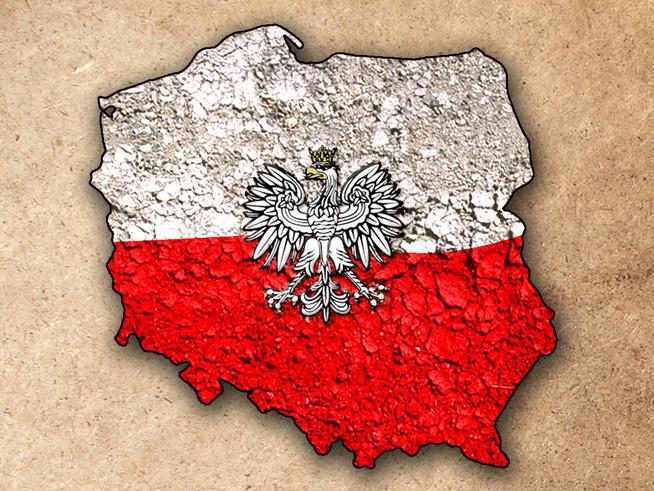 W TYM TYGODNIU DZIECI BĘDĄ:-uczy się wiersza-wymienia symbole narodowe i opisuje ich wygląd,-wykonuję pracę plastyczną ,-przelicza kartoniki z flagami,-uczy się piosenki,- słucha legendy opowiadanej przez N., opisuje herb Warszawy, wymienia charakterystyczne miejsca znajdujące się w Warszawie, uczestniczy w zabawie z wykorzystaniem chusty animacyjnej i piłki,-dzieli się z innymi dziećmi wiadomościami na temat Polski, odpowiada na pytania i rozwiązuje zadania,TYDZIEŃ IITEMAT KOMPLEKSOWY :„NIBY TACY SAMI A JEDNAK INNI ”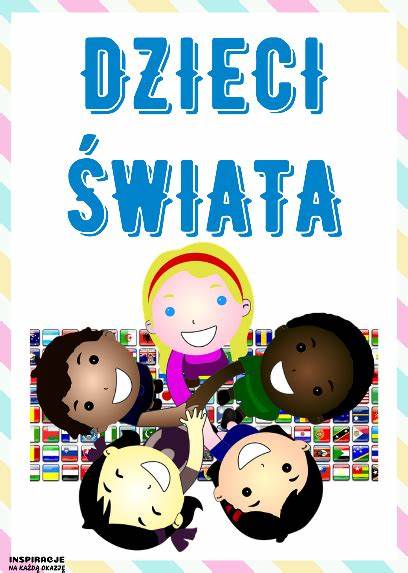 W TYM TYGODNIU DZIECI BĘDĄ:− wypowiada się na temat dzieci innych ras− uczestniczy w ćwiczeniachgimnastycznych,-układa piłkę względem siebie według poleceń nauczyciela; liczy  w zakresie pięciu− wymienia cechy przyjaciela− maluje portret przyjaciela-uczy się piosenki ,-dzieli wyrazy na sylaby, -słuchać z uwagą opowiadania i odpowiadać na pytania, TYDZIEŃ IIITEMAT KOMPLEKSOWY :„ŁĄKA W MAJU”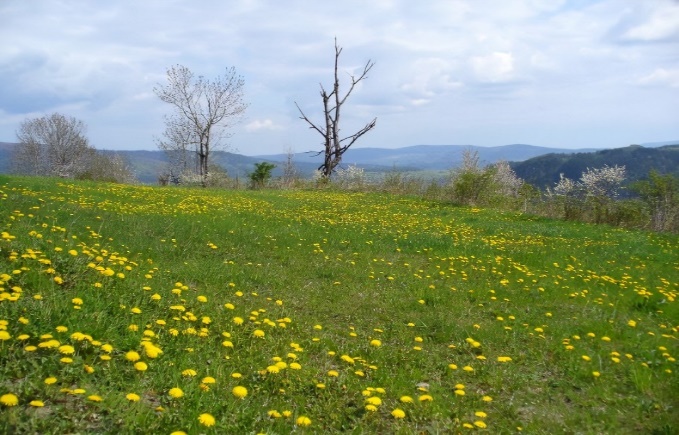 W TYM TYGODNIU DZIECI BĘDĄ:-oglądać książki o tematyce przyrodniczej, rozpoznawać i nazywać znane mu rośliny i zwierzęta zamieszkujące łąkę, słuchać informacji na temat nieznanych roślin i zwierząt,-szukać w Sali zdjęć owadów, nazywać owada na odnalezionym zdjęciu, dzielić nazwę rytmicznie (na sylaby),-liczyć sylwety kwiatów, układać odpowiednią liczbę kropek na sylwecie biedronki; segregować  sylwety kwiatów według koloru i kształtu,-wymieniać nazwy kwiatów występujących na łące, opisywać wygląd łąki w maju,-opisywać wygląd ślimaka; układać z kolorowego sznurka skręconą muszlę ślimakaTYDZIEŃ IVTEMAT KOMPLEKSOWY :„ŚWIĘTO RODZICÓW”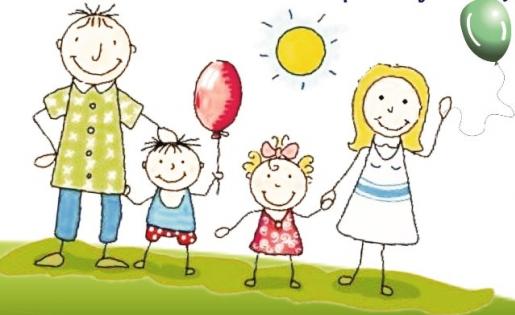 W TYM TYGODNIU DZIECI BĘDĄ:-słuchać z uwagą opowiadania i odpowiadać na pytania, -uczestniczyć w zabawie ruchowej,-omawiać z pamięci wygląd swoich rodziców, rysować według instrukcji portret mamy i portret taty,-wyjaśniać rolę mamy i taty w rodzinie, -wymieniać nazwy różnych zawodów, opowiadać o nich; segregować , dopasowywać   i dobierać obrazki i atrybuty pasujące do danego zawodu,-słuchać uważnie poleceń N., prawidłowo wykonywać  ćwiczenia ruchowe,-grać na instrumencie, -prezentować swoje umiejętności podczas spotkania z rodzicami, uczestniczyć we wspólnych zabawach z rodzicami.